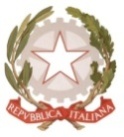 Ministero dell'Istruzione, dell'Università e della RicercaUFFICIO SCOLASTICO REGIONALE PER IL LAZIOLiceo Scientifico TALETEVia Gabriele Camozzi, 2 - 00195 ROMA (RM)Codice Fiscale: 97021010588 Codice Meccanografico: RMPS48000TAgli AlunniAi docentiAl personale ATAAlla DSGA Sig.ra Paola LeoniSito webRoma, 16.05.2019CIRCOLARE N.359Oggetto: Certamen Catullianum	                                       	                                                                                                                                                                                                      Il giorno 24 maggio 2019 dalle 8.00 alle 11.00  si svolgerà in sala professori il “Certamen Catullianum”, rivolto alle classi terze del nostro istituto e dei licei Dante, Mamiani e Tacito.Durante il Certamen Catullianum la sala dei professori sarà inaccessibile dalle ore 8.00 fino alle 11.30 ai docenti, ai genitori e agli alunni.Le referenti del progetto		  Prof.Claudia NuccetelliProf.Angelica Russi 						  Il Dirigente scolastico                                                                     		            Prof. Alberto Cataneo(Firma autografa sostituita a mezzo stampaai sensi dell’art. 3 comma 2 del d.lgs. n.39/1993)